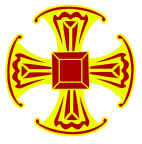 ‘Let all that you do be done in love’
1 Corinthians 16:14Love   Hope   Perseverance   Thankfulness   Forgiveness   Trust ALL SAINTS UPTON NATIONAL CURRICULUMMATHEMATICS PROGRESSION AND COVERAGE DOCUMENTUPDATED JUNE 2023At All Saints Upton we follow the White Rose maths scheme, which takes a small steps approach to mastery teaching. All children access this maths curriculum. We develop fluency, reasoning and problem solving skills through daily practice. We support fluency and automaticity through Times Tables Rock Stars and Fluent in 5; an additional daily fluency session. This document shows where each area of the National Curriculum is first taught in our scheme. It is then re-visited and embedded many times each year as children progress through the school. The EYFS Early Learning Goals are at the start of this document. We also use the Mastering Number program in EYFS to embed number knowledge.Early Years Foundation Stage                                                                                        Early Learning Goals for mathsNumberdeep understanding of number to 10, including the composition of each numberSubitise up to 5Automatically recall number bonds up to 5 including subtraction factsAutomatically recall some  number bonds to 10, including double facts.Numerical PatternsVerbally count beyond 20, recognising the pattern of the counting systemCompare quantities up to 10 in different contexts, recognising when one quantity is greater than, less than or the same as the other quantityExplore and represent patterns within numbers up to 10, including evens and odds, double facts and how quantities can be distributed equallyYEAR 1YEAR 2YEAR 3YEAR 4YEAR 5YEAR 6Place value: CountingCount to and across 100, forwards and backwards beginning with 0 or 1 or from any given numberCount numbers to 100 in numerals; count in multiples of 2s, 5s and 10sCount in steps of 2, 3 and 5 from 0 and in tens from any number forwards and backwardsCount from 0 in multiples of 4,8,50 and 100Find 10 or 100 more or less than a given numberCount in multiples of 6,7,9,25 and 1000Count backwards through zero to include negative numbersCount forwards or backwards in steps of powers of 10 for any given number up to one millionCount with positive and negative whole numbers through zeroPlace value: RepresentIdentify and represent numbers using objects and picturesRead and write numbers to 100 in numeralsRead and write numbers from 1-20 in wordsRead/write numbers to at least 100 in numerals and wordsIdentify, represent and estimate numbers using different representations including the number lineIdentify, represent and estimate numbers using different representationsRead and write numbers to 1000 in numerals and wordsIdentify, represent and estimate numbers using different representationsRead Roman Numerals to 100 and know that the system has changed to include 0 and place valueRead, write, order and compare numbers to at least 1 million and determine the value of each digitRead Roman numerals to 1000 (M) and recognise years written in Roman NumeralsRead, write, order and compare numbers up to 10 million and determine the value of each digitPV: Use and compareGiven a number, identify one more or one lessRecognise PV of each digit in a two-digit numberCompare and order numbers from 0 up to 100, use < > and = signsRecognise PV of each digit in a 3-digit numberCompare and order numbers up to 1000Find 1000 more or less than a given numberRecognise PV of each digit in a 4-digit numberOrder and compare numbers beyond 1000Read, write, order and compare numbers to at least 1 million and determine the value of each digitRead, write, order and compare numbers up to 10 million and determine the value of each digitY1Y2Y3Y4Y5Y6PV: Problem solving and roundingUse place value and number facts to solve problemsSolve number problems and practical problems involving these ideasRound any number to the nearest 10, 100 or 1000Solve number and practical problems that involve all of the above and increasingly large numbersInterpret negative numbers in contextRound any number up to 1 million to the nearest 10, 100, 1000, 10 000 and 100 000Round any whole number to a required degree of accuracyUse negative numbers in context and calculate intervals across zeroSolve problems that involve all of the aboveAdd and subtract: Recall, represent, useRead, write and interpret mathematical statements involving + - and = signsRepresent and use number bonds and related subtraction facts within 20Recall and use + and – facts to 20 fluently and derive and use related facts up to 100Show that addition of 2 numbers can be done in any order (commutative) and subtraction cannot. Recognise and use the inverse and use to check calculations and solve missing number problemsEstimate the answer to a calculation and use the inverse to check answersEstimate and use inverse operations to check answers in a calculationUse rounding to check answers to calculations and determine, in the context of a problem, levels of accuracyY1Y2Y3Y4Y5Y6Add and subtract: CalculationsAdd and subtract 1 and 2 digit numbers to 20 including zeroAdd and subtract numbers using concrete, pictorial and mentally including 2 digit and ones, 2 digit and tens, two 2 digits, three 1 digit numbersAdd and subtract mentally- 3-digit number and ones, 3-digit number and tens, 3-digit number and hundredsAdd and subtract numbers with up to 3 digits using formal columnar addition and subtractionAdd and subtract numbers with up to 4 digits using the formal written methods of columnar addition and subtraction where appropriateAdd and subtract whole numbers with more than 4 digitsAdd and subtract numbers mentally with increasingly large numbersPerform mental calculations, including with mixed operations and large numbersUse knowledge of order of operations to carry out calculations involving the four operationsAdd and subtract: Solve problemsSolve one step addition and subtraction problems, using concrete and pictorial representations and missing number problems such as 7 =? – 9Solve problems with addition and subtractionUse concrete and pictorial representations of numbers, quantities and measuresApply knowledge of mental and written methodsSolve problems involving missing number problems, using number facts, place value and more complex addition and subtractionSolve addition and subtraction 2 step problems in context, deciding which operation to use and whySolve addition and subtraction multi step problems in context, deciding which operation to use and whySolve problems involving all 4 rules and a combination of these including understanding the meaning of the = signSolve addition and subtraction multi step problems in context, deciding which operations and methods to use and why		Y1Y2Y3Y4Y5Y6Multiply and divide: recall, represent, useRecall and use multiplication and division facts for the 2, 5 and 10 multiplication tables including recognising odd and even numbersShow that multiplication is commutative and division is notRecall and use multiplication and division facts for the 3, 4 and 8 x tablesRecall multiplication and division facts up to 12 x 12Use place value, known and derived facts to multiply and divide mentally including x by 0 and 1, dividing by 1, x 3 numbers togetherRecognise and use factor pairs and commutativity in mental calculationsIdentify multiples and factors, find all factor pairs of a number and common factors.Know and use vocab of prime numbers, prime factors and composite numbers. Know prime numbers up to 19 and establish numbers up to 100 as primeRecognise and use square and cube numbers and their notationIdentify common factors, common multiples and prime numbersUse estimation to check answers to calculations and determine an appropriate degree of accuracyMultiply and divide: CalculationsCalculate mathematical statements for multiplication and division within the multiplication tables and write them using x, - and =Write and calculate mathematical statements for multiplication and division using the tables that they know including 2-digit x 1 digit using mental and progressing to formal written methodsMultiply 2 digits and 3 digit numbers by a one-digit number using a formal written layoutMultiply numbers up to 4 digits by a 1 or 2-digit number including long multiplicationMultiply and divide numbers mentally using known factsDivide numbers up to 4 digits by 1 digit using short division and interpret remaindersMultiply and divide whole numbers y 10, 100 and 1000Multiply up to 4 digits by 2 using formal and long multiplicationDivide up to 4 digits by 2 using short and long division. Interpret remainders as whole or fractions or round as appropriatePerform mental calculations with mixed operations and larger numbersY1Y2Y3Y4Y5Y6Multiply and divide:          solve problemsSolve one step problems involving multiplication and division by calculating the answer using concrete objects, pictorial representations and arraysSolve problems (in context) involving multiplication and division, using materials, arrays, repeated addition, mental methods and multiplication and division factsSolve problems including missing numbers, involving multiplication and division including scaling and correspondence problems in which n objects are connected to m.Solve problems involving multiplying and adding, inc using distributive law to multiply 2 digits by 1Integer scaling problems and correspondence problems where n are connected to mSolve problems of multiplication and division including knowledge of factors, multiples, squares and cubesSolve problems including scaling by simple fractions and involving simple ratesSolve problems including addition, subtraction, multiplication and divisionMultiply and divide: combined operationsSolve problems involving addition, subtraction, multiplication and division and a combination of these, including understanding the meaning of the = signUse their knowledge of the order of operations to carry out calculations involving the four operationsFractions:   Recognise and writeRecognise, find and name a half as one of two equal parts of an object, shape or quantityRecognise, find and name a quarter (4 equal parts) of an object, shape or quantityRecognise, find, name and write fractions ,  ,  and  of a length, shape, set of objects or quantityCount up and down in tenths, know that tenths arise from dividing into 10 equal parts. Divide 1 digit no’s or quantities by 10Recognise, find and write fractions of a set of objects, use and recognise fractions as numbersCount up and down in hundredthsRecognise that hundredths arise when dividing an object by one hundred and dividing tenths by tenIdentify, name and write equivalent fractions of a given fraction including tenths and hundredthsRecognise mixed numbers and improper fractions and convert from one form to the otherWrite statements >1 as a mixed number e.g.  +   = Y1Y2Y3Y4Y5Y6Fractions: CompareRecognise the equivalence of two quarters and one halfRecognise and show, using diagrams, equivalent fractions with small denominatorsCompare and order unit fractions, and fractions with the same denominatorsRecognise and show, using diagrams, families of common equivalent fractionsCompare and order fractions whose denominators are all multiples of the same numberUse common factors to simplify fractions and use multiples to express fractions in the same denominationCompare and order fractions including fractions > 1Fractions: Calculations Write simple fractions, for example  of 6 = 3Add and subtract fractions with the same denominator within one whole ( for example  +  = Add and subtract fractions with the same denominatorAdd and subtract fractions with the same denominator and denominators that are multiples of the same numberMultiply proper fractions and mixed numbers by whole numbers, supported by materials and diagramsAdd and subtract fractions with different denominators and mixed numbers using equivalent fractionsMultiply simple pairs of proper fractions, writing answer in its simplest formDivide proper fractions by whole numbersFractions: Solve problemsSolve problems that involve all of the aboveSolve problems involving fractions to calculate and divide quantitiesY1Y2Y3Y4Y5Y6Decimals: Recognise and writeRecognise and write decimal equivalents of any number of tenths or hundredthsRecognise and write decimal equivalents to , and Read and write decimal numbers for fractionsRecognise and use thousandths and relate them to tenths, hundredths and decimal equivalentsIdentify the value of each digit in numbers given to 3 decimal placesDecimals: CompareRound decimals with 1 decimal place to the nearest whole numberCompare numbers with the same number of decimal places up to 2dpRound decimals with 2dp to the nearest whole number and to one decimal placeRead, write, order and compare numbers with up to 3 decimal placesDecimals: Calculations and problemsFind the effect of dividing a 1 or 2-digit number by 10 and 100, identifying the value of the digits in the answer as ones, tenths and hundredthsSolve problems involving number up to 3dpMultiply and divide by 10, 100, 1000 with answers up to 3dpMultiply 1 digit numbers with up to 2dp by whole numbers Use written division methods with answer up to 2dpSolve problems with rounding accuratelyY1Y2Y3Y4Y5Y6Fractions, decimals and percentagesSolve simple measure and money problems involving fractions and decimals to two decimal placesRecognise % symbol and understand it relates to ‘number of parts per hundred and write percentages as a fraction with denominator 100, and as a decimalSolve problems which require knowing % and decimal equivalents of ,       , ,  and  and those                       fractions with a denominator                    of a multiple of 10 or 25Associate a  fraction with division and calculate decimal fraction equivalents  e.g. 0.375 for a simple fraction e.g. Recall and use equivalences between fractions, decimals and percentages in different contextsRatio and proportionSolve problems involving relative size of quantities where values can be found by mult and div factsProblems involve calculating % and use of % for comparisonSolve problems involving shapes where the scale factor is knownSolve unequal sharing, grouping using fractions, multiplesY1Y2Y3Y4Y5Y6AlgebraMissing number problemsSolve one step problems using concrete objects and pictorial representationsRecognise and use the inverse relationship between addition and subtraction and use this to check calculations and solve missing number problemsSolve problems involving missing number problemsNB- Algebraic thinking, without using the notationUse simple formulaeGenerate and describe linear number sequencesExpress missing number problemsFind pairs of numbers that satisfy an equationEnumerate possibilities of combinations of two variablesMeasurement:                   Using measuresCompare, describe and solve practical problems for length and height, mass and weight, capacity and volume, timeMeasure and begin to record the following- length and height, mass/weight, capacity and volume, time (hours, minutes, secondsChoose and use appropriate standard units to measure length/ height ( m/cm) , mass ( kg/g), temperature (  C), capacity ( l,ml) to the nearest appropriate unit using equipmentCompare and order lengths, mass, volume/capacity and record results using < > and =Measure, compare, add and subtract lengths (m/cm/mm), mass (kg/g), volume/capacity (l/ml)Convert between different units of measure (e.g. km to m, hour to minute)Estimate, compare and calculate different measuresConvert between different units of metric measure (e.g. km and m; cm and m; cm and mm; g and kg; l and ml)Understand and use approximate equivalences between metric units and Common imperial units such as inches, lbs and pintsUse all 4 operations to solve problems involving measure, including scalingSolve problems involving calculation and conversion of units using up to 3dpUse, read, write and convert between standard units converting from a smaller to larger unit and vice versaConvert between miles and kilometresY1Y2Y3Y4Y5Y6Measurement: MoneyRecognise and know the value of different denominations of coins and notesRecognise and use symbols for pounds and pence; combine amounts to make a particular valueFind combinations of coins that equal the same amountSolve simple problems involving addition and subtraction of money of the same unit, including giving changeAdd and subtract amounts of money to give change using both £ and p in practical contextsEstimate, compare and calculate different measures, including money in pounds and penceUse all four operations to solve problems involving measure (for example, money)Measurement: TimeSequence events in chronological order e.g. next, first, yesterdayRecognise and use language relating to dates including days of the week, weeks, months and yearsTell the time to the hour and half past and draw the hands on a clock face to show these timesCompare and sequence intervals of timeTell and write the time to 5 minutes including quarter past/ to the hour and draw the hands on a clock face to show these timesKnow the number of minutes in an hour and the number of hours in a dayTell and write time from analogue and digital clocks Inc. Roman numerals and 12 and 24 hour Estimate and read time to the nearest minute; record and compare times in terms of seconds, minutes and hoursKnow sec in a min and days in each month, year and leap yearCompare duration of eventsRead, write and convert time between analogue and digital 12 and 24-hour clocksSolve problems involving converting from hours to minutes; minutes to seconds; years to months; weeks to daysSolve problems involving converting between units of timeUse, read, write and convert between standard units, converting measurements of time from a smaller unit of measure to a larger unit and vice versaY1Y2Y3Y4Y5Y6Measurement: Perimeter, area and volumeMeasure the perimeter of simple 2-D shapesMeasure and calculate the perimeter of a rectilinear figure (including squares) in cm and mFind the area of rectilinear shapes by counting squaresMeasure and calculate the perimeter of composite rectilinear shapes in cm and m and calculate and compare the area of rectangles (including squares), use cm2 and m2 and estimate the area of irregular shapesEstimate volume and capacityRecognise that shapes with the same area can have different perimeters and vice versaRecognise when it is possible to use formulaeCalculate area of parallelograms and trianglesCalculate, estimate and compare volume of cubes and cuboids using standard unitsGeometry: 2-D shapesRecognise and name common 2-D shapes- rectangles (including squares), circles and trianglesIdentify and describe the properties of 2-D shapes including number of sides and line symmetry in a vertical lineIdentify 2-D shapes on the surface of 3-D shapesCompare and sort common 2-D shapes and everyday objectsDraw 2-D shapesCompare and classify geometric shapes including quadrilaterals and triangles, based on their properties and sizesIdentify lines of symmetry in 2-D shapes presented in different orientationsDistinguish between regular and irregular polygons based on reasoning about equal sides and anglesUse the properties of rectangles to deduce related facts and find missing lengths and anglesDraw 2-D shapes using dimensions and anglesCompare and classify geometric shapes based on properties/ sizesIllustrate name parts of a circle Inc. radius, diameter and circumference  Know diameter is twice radiusY1Y2Y3Y4Y5Y6Geometry 3-D shapesRecognise and name common 3-D shapes , for example: cuboids (including cubes), pyramids and spheresRecognise and name common 3-D shapesCompare and sort common 3-D shapes and everyday objectsMake 3-D shapes using modelling materials; recognise 3-D shapes in different orientations and describe themIdentify 3-D shapes, including cubes and other cuboids from 2-D representationsRecognise, describe and build simple 3-D shapes, including making netsGeometry: Angles and linesRecognise angles as a property of shape or a turnIdentify right angles, recognise two right angles make a half turn and four a complete turn; identify whether angles are greater or less than a right angleIdentify horizontal and vertical lines and pairs of perpendicular and parallel linesIdentify acute and obtuse agles and compare and order angles up to two right angles by sizeIdentify lines of symmetry in 2-D shapes presented in different orientationsComplete a simple symmetric figure with respect to a specific line of symmetryKnow angles are measured in degrees: estimate and compare acute, obtuse and reflex anglesDraw given angles, and measure them in degreesIdentify- angles at a point and one whole turn ( total 360 degrees), angles at a point on a straight line and ½ a turn ( total 180 degrees) and other multiples of 90 degreesFind unknown angles in any triangles, quadrilaterals and regular polygonsRecognise angles where they meet at a point, are on a straight line, or are vertically opposite and find missing anglesY1Y2Y3Y4Y5Y6Geometry: Position and directionDescribe position, direction and movement including whole, half, quarter and three-quarter turnsOrder and arrange in patterns and sequencesDescribe position, direction and movement, including in a straight line and distinguishing between rotation as a turn and in terms of right angles for quarter, half and three quarter turns ( clockwise and anti-clockwise)Describe positions on a 2-D grid as coordinates in the first quadrantDescribe movements between positions as translations to the left/right and up/downPlot specified points and draw sides to complete a given polygonIdentify, describe and represent the position of a shape following a reflection or translation, using the appropriate language and know that the shape has not changedDescribe positions on the full coordinate grid ( all 4 quadrants)Draw and translate simple shapes on the coordinate plane, and reflect them in the axesStatistics: Present and interpretInterpret and construct simple pictograms, tally charts, block diagrams and simple tablesInterpret and present data using bar charts, pictograms and tablesInterpret and present discrete and continuous data using appropriate graphical methods, including bar charts and time graphsComplete, read and interpret information in tables, including timetablesInterpret and construct pie charts and line graphs and use these to solve problemsStatistics: Solve problemsAsk and answer simple questions by counting and sorting; and about totalling and comparing categorical data.Solve 1 and 2 step questions using information presented in scaled bar charts and pictograms and tablesSolve comparison, sum and difference problems using information presented in bar charts, pictograms, tables and other graphsSolve comparison, sum and difference problems using information presented in a line graphCalculate and interpret the mean as an average